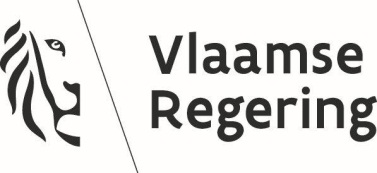 Besluit van de Vlaamse Regering over ... / tot ...Rechtsgrond(en)Dit besluit is gebaseerd op:- (het decreet, de wet) van ... (datum); - (het besluit van de Vlaamse Regering, het koninklijk besluit) van ... (datum).Vormvereiste(n)De volgende vormvereiste(n) is / zijn vervuld:- (Geraadpleegde instantie) heeft advies gegeven op ... (datum).MotiveringDit besluit is gebaseerd op het volgende motief / de volgende motieven:- (motieven).Juridisch kaderDit besluit sluit aan bij de volgende regelgeving:- (het decreet, de wet) van ... (datum); - (het besluit van de Vlaamse Regering, het koninklijk besluit) van ... (datum).Initiatiefnemer(s)Dit besluit wordt voorgesteld door de Vlaamse minister van ... (officiële titel) (en de Vlaamse minister van … (officiële titel)).Na beraadslaging,DE VLAAMSE REGERING BESLUIT:Artikel 1. ... .Art. 2. ... .Art. ... . ... .Art. ... . ... .Art. z. De Vlaamse minister, bevoegd voor ..., is belast met de uitvoering van dit besluit. Brussel, ... (datum).De minister-president van de Vlaamse Regering,[Voornaam (klein en voluit) FAMILIENAAM (hoofdletters)]De Vlaamse minister van ... (officiële titel),[Voornaam (klein en voluit) FAMILIENAAM (hoofdletters)]